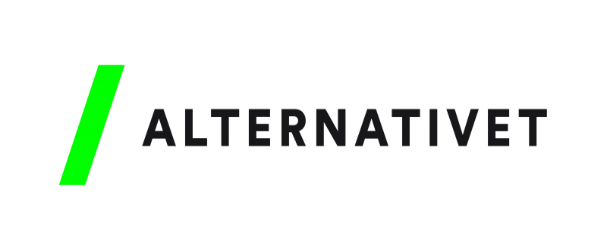 Storkreds FynÅrsregnskab 2021IndtægterMedlemsmidler fra sekretariatet:                                         4.818,00Regional partistøtte                                                               33.259,50Indtægter i alt                                                                         38.077,50UdgifterØkonomisk støtte til arrangementer i lokalforeninger      6.000,00Økonomisk støtte til kommunal- og regionsrådsvalg       50.000,00ZOOM-abonnement                                                                  1.470,00Renter og gebyrer i Folkesparekassen                                    1.712,37Udgifter i alt                                                                              59.182,37Årets resultat                                                                           -21.104,87                                                  BalancenAktiver                                                                                     PassiverKasse                                                                                        Egenkapital 31.12.2020:         110.695,60Bank                             89.590,73                                          HensættelserTilgodehavende:                                                                    Skyldige omkostningerForudbetalinger                                                                     Periodens resultat:                     -21.104,87Aktiver i alt                 89.590,73                                          Passiver i alt                                  89.590,73 Årsregnskab for Alternativet Storkreds Fyn 2021Undertegnede, der er valgt som kasserer for Alternativet Storkreds Fyn bekræfter hermed at have udarbejdet regnskabet for 2021.Der er ingen revisorpåtegning, da der ikke har været en valgt revisor i perioden.03.01.2022, Hanne Høfsten                                  